Government of the People’s Republic of Bangladesh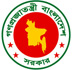 Office of the Executive EngineerS.B.Nagar P.W.D. Division-II, DhakaPhone/Fax: 9110422Memo No. D-II/ 2015-2016/1398                                                                            Dated: 23/11/2015Invitation for Tender IFT No 155/2015-20161.Ministry /DivisionMinistry of  InformationMinistry of  InformationMinistry of  Information2.AgencyPublic Works Department (P.W.D.)Public Works Department (P.W.D.)Public Works Department (P.W.D.)3.Procuring Entity NameExecutive Engineer, S.B.Nagar PWD Division-II, Sher-E-Bangla Nagar, Dhaka.Executive Engineer, S.B.Nagar PWD Division-II, Sher-E-Bangla Nagar, Dhaka.Executive Engineer, S.B.Nagar PWD Division-II, Sher-E-Bangla Nagar, Dhaka.4.Procurement Method Open Tendering Method (OTM).Open Tendering Method (OTM).Open Tendering Method (OTM).5.Budget & Source of FundsGOB GOB GOB 6.Project NameConstruction of Bangladesh Film Archive Bhaban(Revised)Construction of Bangladesh Film Archive Bhaban(Revised)Construction of Bangladesh Film Archive Bhaban(Revised)7.Tender  NameProviding Acustic Work, Supplying &,Installation  of Furniture and Construction of  Wooden Stage work for the auditorium,Cinema hall and Conference roomof Bangladesh Film Archive Bhabanat Agargaon,sher-e-Bangla Nagar,Dhaka.Providing Acustic Work, Supplying &,Installation  of Furniture and Construction of  Wooden Stage work for the auditorium,Cinema hall and Conference roomof Bangladesh Film Archive Bhabanat Agargaon,sher-e-Bangla Nagar,Dhaka.Providing Acustic Work, Supplying &,Installation  of Furniture and Construction of  Wooden Stage work for the auditorium,Cinema hall and Conference roomof Bangladesh Film Archive Bhabanat Agargaon,sher-e-Bangla Nagar,Dhaka.8.Work Completion Time04 (Four) Months.04 (Four) Months.04 (Four) Months.9.Eligibility of TendersThis Invitation for Tender is open to all qualified Tenderers as mentioned below:This Invitation for Tender is open to all qualified Tenderers as mentioned below:This Invitation for Tender is open to all qualified Tenderers as mentioned below:(a)The minimum number of years of general experience of the Tenderer in the construction works as Prime Contractor or Sub - Contractor or Management Contractor shall be 10 (ten) years. The minimum number of years of general experience of the Tenderer in the construction works as Prime Contractor or Sub - Contractor or Management Contractor shall be 10 (ten) years. (b)i)The minimum specific experience as a Prime Contractor or Sub - Contractor or Management Contractor in successful completion of at least 1 (one) number of similar nature Work in a single contract amounting to Tk. 2.50 (two point fivezero ) Crore in Government/Semi-Government/ Autonomous Organization of Bangladesh during last 5 (five) years.ii)The work certificate for successful completion of a building construction work shall have to be issued by an officer not below the rank of Executive Engineer of concerned Department/Organization duly verified by the concerned Executive Engineer of PWD of that district under whose jurisdiction the work has been done. Prescribed form for “Work Certificate” for this purpose will be available in the tender Document.(c)The Tenderer shall have a minimum average annual construction turnover during last 5 (five) years of Tk.13.70 (Thirteen point seven zero) Crore. Total certified payments received for contracts in progress or completed contracts under public sector during last 5 (five) years must be submitted along with the tender in support of average annual construction turnover. The Tenderer shall have a minimum average annual construction turnover during last 5 (five) years of Tk.13.70 (Thirteen point seven zero) Crore. Total certified payments received for contracts in progress or completed contracts under public sector during last 5 (five) years must be submitted along with the tender in support of average annual construction turnover. (d)The minimum amount of liquid asset or working capital or credit line(s) of the Tenderer shall be Tk. 2.30 (Two point three zero) Crore. Document submitted along with the tender must be issued in between publication date and submission date of the tender. Prescribed form for line of credit for this purpose shall be submitted as per form PW3-7 of tender and contract forms. The minimum amount of liquid asset or working capital or credit line(s) of the Tenderer shall be Tk. 2.30 (Two point three zero) Crore. Document submitted along with the tender must be issued in between publication date and submission date of the tender. Prescribed form for line of credit for this purpose shall be submitted as per form PW3-7 of tender and contract forms. (e)The tender must posses:(i) Up-to-date income tax clearance certificate.The tender must posses:(i) Up-to-date income tax clearance certificate.(ii) Valid VAT registration certificate.(ii) Valid VAT registration certificate.(iii) Up-to-date trade license.(iii) Up-to-date trade license.(iv) Attested copies of documents mentioned in Sl.No.i, ii, iii  are to be submitted(iv) Attested copies of documents mentioned in Sl.No.i, ii, iii  are to be submitted(v) Original money receipt must be enclosed with the tender.(v) Original money receipt must be enclosed with the tender.(f)Other required eligibility and conditions of the Tender are shown in Tender Data Sheet (TDS) of the tender document.                                                                          Other required eligibility and conditions of the Tender are shown in Tender Data Sheet (TDS) of the tender document.                                                                          10.Price of Tender DocumentsTk. 1500.00 (one thousand five hundred).11.Amount of Tender SecurityTk. 12.00 (twelve) lac.12.Name & Address Of  The Office(s)-Selling of Tender Documents. Office of the Executive Engineer PWD City Division,Dhaka PWD Division-IV, PWD Division Azimpur, Sher-E-Bangla Nagar PWD Division-I/II/III/Mohakhali,Mirpur & Maintenance Division, Dhaka, Chittagong PWD Division-I, Chittagong, Khulna PWD Division-I, Khulna,Rajshahi  PWD Division-I, Rajshahi,Sylhet PWD Division, Sylhet,Barisal PWD Division, Barishal. Office of The Sub-Divisional Engineer, PWD Sub-Division No-V, Under PWD division-IV, Purta Bhaban, Dhaka.-Receiving  of Tender Documentsi)   Office of the Divisional Commissioner, Dhaka.ii)  Office of the Metropolitan Police Commissioner, Dhaka.iii) Officeof the Executive Engineer, Mohakhali PWD Division- Sher-E-Bangla      Nagar, Dhaka.iv) Office of the Executive Engineer, PWD Resource Division, Allenbari, Tejgaon,         Dhaka.v)  Office of the Executive Engineer, S.B.Nagar PWD  Division-II, Sher-E-Bangla      Nagar, Dhaka. -Opening Tender  DocumentsOffice of the Executive Engineer, S.B.Nagar PWD Division-II, Sher-E-Bangla Nagar, Dhaka.13.Tender  Last selling, Date & TimeDate  28  /12/2015                        Time: 5.00 P.M.14.Tender closing  Date & TimeDate  29  /12/2015                        Time: 12.00 Noon15.Tender  Opening Place, Date & TimeTender will be opened on29/12/2015 at 2.00 P.M. in the Office of the Executive Engineer, Sher-E-Bangla Nagar PWD Division-II, and Dhaka. Intending Tenderers or their authorized representatives may remain present during opening of tenders.16.Special Instruction.a) This Tender notice is in brief and the details of the Tender can be seen at the office of the undersigned during office hours.b) If the Tenderer submits any false/incorrect or forged certificate, the Tender security may be forfeited.c) The Tender notice can also be available in the official web site of Public Works Department (www.pwd.gov.bd) and Web site of CPTU (www.cptu.gov.bd ) (Planning Commission Complex), Sher-e-Bangla Nagar, and Dhaka.18.Name of  Official Inviting  Tender.Mohammad Ataur Rahman Siddique, Executive Engineer, Sher-E-Bangla Nagar P.W.D.Division-II, Dhaka.  Telephone No. 9110422. Fax No. 88-02-9110422.19.The procuring entity reserves the right to accept or reject any or all Tenders without assigning any reason whatsoever.The procuring entity reserves the right to accept or reject any or all Tenders without assigning any reason whatsoever.( Mohammad Ataur Rahman Siddique )Executive EngineerS.B.Nagar P.W.D.Division-IIDhaka.